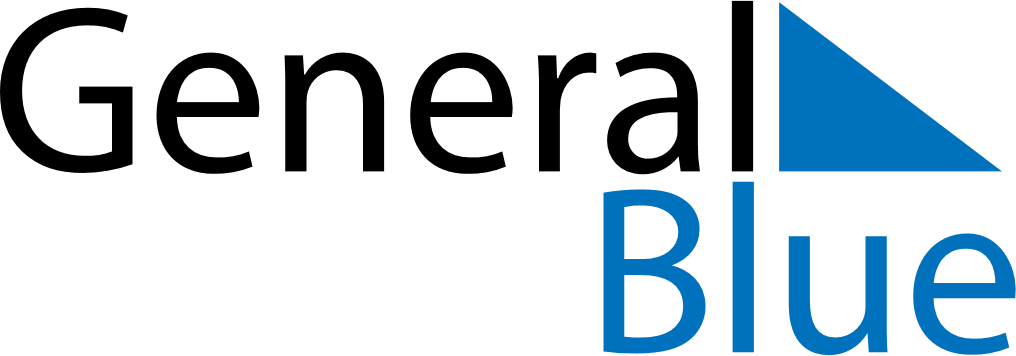 Weekly CalendarJuly 4, 2022 - July 10, 2022Weekly CalendarJuly 4, 2022 - July 10, 2022Weekly CalendarJuly 4, 2022 - July 10, 2022Weekly CalendarJuly 4, 2022 - July 10, 2022Weekly CalendarJuly 4, 2022 - July 10, 2022Weekly CalendarJuly 4, 2022 - July 10, 2022Weekly CalendarJuly 4, 2022 - July 10, 2022MondayJul 04MondayJul 04TuesdayJul 05WednesdayJul 06ThursdayJul 07FridayJul 08SaturdayJul 09SundayJul 105 AM6 AM7 AM8 AM9 AM10 AM11 AM12 PM1 PM2 PM3 PM4 PM5 PM6 PM7 PM8 PM9 PM10 PM